Where did it happen?	Toulouse is located in the ……….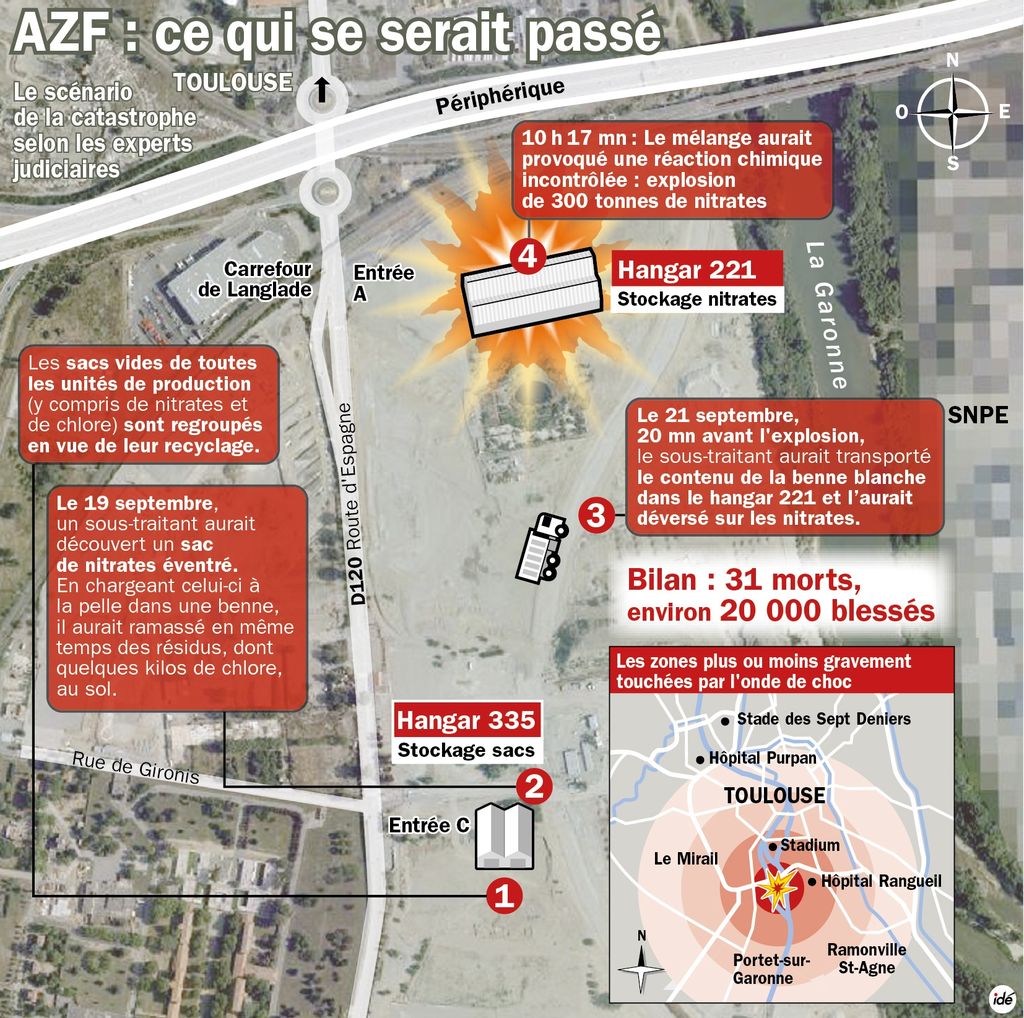 AZF was located in ……..CIA Fact Box – France Need To KnowWhen did it happen?	Date. Duration. Why did it happen?	Who was affected by it happening?What happened? *Leave this until we complete the next section on risk assessment and adjustments & responses to hazardsIB Geography – Hazards & DisastersCase Study Summary Sheet for the AZF Human Induced DisasterIndicatorValues (2014 estimated) GDP per capita PPPPeople Living in Poverty (less than $2 per day)Access to Clean WaterLife ExpectancyLiteracy RatePeople Per DoctorSocial ImpactsEconomic ImpactsEnvironmental ImpactsPolitical ImpactsManagement of the AZF Explosion in ToulouseBefore the eventDuring the eventAfter the event - Planning, preparation, prediction, hazard mapping, evacuation, warnings.Help with recovery, aid - local, regional and international, role of NGOs.Rescue (short) Rehabilitation (Medium) Reconstruction (Long)